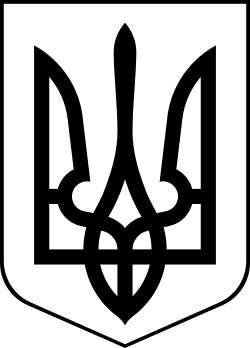 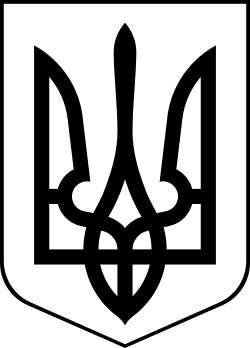 УкраїнаМЕНСЬКА МІСЬКА РАДАЧернігівська область(третя сесія восьмого скликання)ПРОЄКТ РІШЕННЯ19 лютого 2021 року 	№ Про надання дозволів на розроблення проєктів землеустрою щодо відведення земельних ділянок по наданню у приватну власність для осг (відмова)Розглянувши звернення громадян щодо надання дозволу на виготовлення проєкту землеустрою щодо відведення земельної ділянки по передачі у приватну власність для ведення особистого селянського господарства, керуючись ст. 118, 122 ЗКУ, ст. 26 Закону України «Про місцеве самоврядування в Україні», Менська міська рада В И Р І Ш И Л А :Відмовити гр. Мелашедченко Ніні Миколаївні у наданні дозволу на виготовлення проєкту землеустрою щодо відведення земельної ділянки по передачі у приватну власність для ведення особистого селянського господарства площею орієнтовно 2,00 га за межами с. Слобідка. Підставою відмови згідно до ст 118 частина 7 ЗКУ є невідповідність місця розташування об'єкта вимогам законів так, як земельна ділянка включена до переліку земельних ділянок право оренди на які буде продано на земельних торгах. Відмовити гр. Кошелю Миколі Васильовичу у наданні дозволу на виготовлення проєкту землеустрою щодо відведення земельної ділянки по передачі у приватну власність для ведення особистого селянського господарства площею орієнтовно 2,00 га за мижами с. Слобідка. Підставою відмови згідно до ст 118 частина 7 ЗКУ є невідповідність місця розташування об'єкта вимогам законів так, як земельна ділянка включена до переліку земельних ділянок право оренди на які буде продано на земельних торгах.Відмовити гр. Арбузову Валерію Вікторовичу у наданні дозволу на виготовлення проєкту землеустрою щодо відведення земельної ділянки по передачі у приватну власність для ведення особистого селянського господарства площею орієнтовно 2,00 га за мижами с. Слобідка. Підставою відмови згідно до ст 118 частина 7 ЗКУ є невідповідність місця розташування об'єкта вимогам законів так, як земельна ділянка включена до переліку земельних ділянок право оренди на які буде продано на земельних торгах.Відмовити гр. Желіховській Тетяні Миколаївні у наданні дозволу на виготовлення проєкту землеустрою щодо відведення земельної ділянки по передачі у приватну власність для ведення особистого селянського господарства площею орієнтовно 2,00 га так, як заява не відповідає статті 118 ЗКУ (у клопотанні відсутні графічні матеріали, на яких зазначено бажане місце розташування земельної ділянки).Відмовити гр. Ніколайчик Людмилі Леонідівні у наданні дозволу на виготовлення проєкту землеустрою щодо відведення земельної ділянки по передачі у приватну власність для ведення особистого селянського господарства площею орієнтовно 2,00 га за межами с. Киселівка. Підставою відмови згідно до ст 118 частина 7 ЗКУ є невідповідність місця розташування об'єкта вимогам законів, земельна ділянка не належить на праві комунальної власності до Менської ОТГ.Відмовити гр. Козеці Дмитру Павловичу у наданні дозволу на виготовлення проєкту землеустрою щодо відведення земельної ділянки по передачі у приватну власність для ведення особистого селянського господарства площею орієнтовно 2,00 га за межами с. Величківка. Підставою відмови згідно до ст 118 частина 7 ЗКУ є невідповідність місця розташування об'єкта вимогам законів, земельна ділянка не належить на праві комунальної власності до Менської ОТГ.Відмовити гр. Литвиненко Оксані Григорівні у наданні дозволу на виготовлення проєкту землеустрою щодо відведення земельної ділянки по передачі у приватну власність для ведення особистого селянського господарства площею орієнтовно 2,00 га за межами с. Величківка. Підставою відмови згідно до ст 118 частина 7 ЗКУ є невідповідність місця розташування об'єкта вимогам законів, земельна ділянка не належить на праві комунальної власності до Менської ОТГ.Відмовити гр. Ніколайчику Костянтину Олексійовичу у наданні дозволу на виготовлення проєкту землеустрою щодо відведення земельної ділянки по передачі у приватну власність для ведення особистого селянського господарства площею орієнтовно 2,00 га за межами с. Киселівка. Підставою відмови згідно до ст 118 частина 7 ЗКУ є невідповідність місця розташування об'єкта вимогам законів, земельна ділянка не належить на праві комунальної власності до Менської ОТГ.Відмовити гр. Гайдукевичу Валерію Володимировичу у наданні дозволу на виготовлення проєкту землеустрою щодо відведення земельної ділянки по передачі у приватну власність для ведення особистого селянського господарства площею орієнтовно 2,00 га за межами м. Мена. Підставою відмови згідно до ст 118 частина 7 ЗКУ є невідповідність місця розташування об'єкта вимогам законів так, як земельна ділянка включена до переліку земельних ділянок право оренди на які буде продано на земельних торгах.Відмовити гр. Михальченко Володимиру Анатолійовичу у наданні дозволу на виготовлення проєкту землеустрою щодо відведення земельної ділянки по передачі у приватну власність для ведення особистого селянського господарства площею орієнтовно 2,00 га за межами с. Городище. Підставою відмови згідно до ст 118 частина 7 ЗКУ є невідповідність місця розташування об'єкта вимогам законів, земельна ділянка не належить на праві комунальної власності до Менської ОТГ.Відмовити гр. Михальченко Надії Михайлівні у наданні дозволу на виготовлення проєкту землеустрою щодо відведення земельної ділянки по передачі у приватну власність для ведення особистого селянського господарства площею орієнтовно 2,00 га за межами с. Городище. Підставою відмови згідно до ст 118 частина 7 ЗКУ є невідповідність місця розташування об'єкта вимогам законів, земельна ділянка не належить на праві комунальної власності до Менської ОТГ.Контроль за виконанням рішення покласти на заступника міського голови з питань діяльності виконавчого комітету Менської міської ради Гнипа В.І.